Реквізити навчальної дисципліниПрограма навчальної дисципліниОпис навчальної дисципліни, її мета, предмет вивчання та результати навчанняНавчальна дісціпліна «Методи обстеження у фізичній терапії» вивчає характеристики основних фізикальних методів дослідження стану пацієнтів з метою обгрунтування оптимальної  програми їх фізичної реабілітації. Мета дісціпліни: формування у ссвідомості тудентів бази теоретичних знань та практичних навичок, які застосовуються з метою визначення функціонального стану пацієнтів та забезпечують можливість обгрунтовувати індивідуальні реабілітаційні програми для кожного з них.  Вивчити і закріпити практичні навички з використання методик дослідження стану хворих, сформувати вміння самостійно використовувати ці методики в процесі професійної діяльності.Загальні компетентності1. ЗК 1 Здатність до розуміння предметної області та розуміння професійної діяльності. 2.  ЗК 2 Здатність діяти на основі етичних міркувань (мотивів).3. ЗК 10  Здатність до пошуку, оброблення та аналізу інформації з різних джерел.4. ЗК 11 Здатність вчитися і оволодівати сучасними знаннями.5. ЗК 12 Здатність застосовувати знання у практичних ситуаціях.Фахові компетентності1. ФК 1   Здатність пояснити   пацієнтам, клієнтам, родинам, членам міждисциплінарної команди, іншим медичним працівникам потребу у заходах фізичної терапії, ерготерапії, принципи їх виконання і зв'язок з охороною здоров’я.2. ФК 3  Здатність трактувати патологічні процеси та порушення і застосовувати для їхкорекції придатні засоби фізичної терапії, ерготерапії.3. ФК 4   Здатність враховувати медичні, психолого-педагогічні, соціальні аспекти у практиці фізичної терапії, ерготерапії.4. ФК 5  Здатність проводити безпечну для пацієнта/клієнта та практикуючого фахівця практичну діяльність з фізичної терапії, ерготерапії у травматології та ортопедії, неврології та нейрохірургії, кардіології та пульмонології, а також інших областях медицини.  5. ФК 6 Здатність виконувати базові компоненти обстеження у фізичній терапії та/або ерготерапії: спостереження, опитування, вимірювання та тестування, документувати їх результати.6. ФК 7 Здатність допомогти пацієнту/клієнту зрозуміти власні потреби, обговорювати та пояснювати зміст і необхідність виконання програми фізичної терапії та ерготерапії.7. ФК 8  Здатність ефективно реалізовувати програму фізичної терапії та/або ерготерапії.8. ФК 9  Здатність забезпечувати відповідність заходів фізичної терапії та/або ерготерапії функціональним можливостям та потребам пацієнта/клієнта.9. ФК 13  Здатність навчати пацієнта/опікунів самообслуговуванню/догляду, профілактиці захворювань, травм, ускладнень та неповносправності, здоровому способу життя. 10. ФК 14   Здатність знаходити шляхи постійного покращення якості послуг фізичної терапії та ерготерапії.Результати навчання за дисципліною: 1.  ЗН 2  Знати законодавчі документи, що стосуються охорони здоров’я, соціальногозахисту, освіти, фізичного виховання.2. ЗН 11   Знати методи пошуку навчальних ресурсів та баз даних, принципів форм і методів навчання; мати спеціалізовані концептуальні знання, набуті у процесі навчання.3. УМ 1  Вміти враховувати чинники які впливають на професійну діяльність фізичноготерапевта та ерготерапевта, дотримуватись законодавства 4. УМ 2  Вміти застосовувати та дотримуватися моральних норм, професійної етики; вміти отримувати згоду пацієнта/клієнта, або опікунів на проведення заходів фізичноїтерапії, ерготерапії.5. УМ 9  Вміти використовувати   інформаційно-комунікаційні   технології   у   професійній діяльності.6.  УМ  13  Вміти формувати свою професійну відповідальність, діяти відповідно до неї; приймати рішення застосовуючи принципи науково доказової практики; діяти у межах посадових обов’язків та професійної компетентності.7. УМ  15  Вміти збирати анамнез, виконувати реабілітаційне обстеження, тестування, огляд та документувати їх результати.8. Вміти оцінювати функціональний стан органів опорно-рухового апарату, кровообігу, органів дихання та нервової системи.9. Вміти визначати толерантність до фізичного навантаження за допомогою різних методів. 10. Вміти використовувати загальні та спеціальні опитувальники для оцінки якості життя, соціального і душевного (духовного) компонентів здоров’я людини.11. Знати  найбільш характерні симптоми та показники результатів застосування методів обстеження пацієнтів з пошкодженнями і захворюваннями органів і систем пацієнтів. 12. Знати основні методи діагностики соматичного та функціонального стану пацієнтів та визначати рівень втрати ними професіональних якостей після ушкоджень та хвороб.13. Знати особливості застосування методів діагностики стану пацієнтів на різних етапах їх відновлення в процесі фізичної реабілітації. 14. Застосовувати уміння та практичні навички у застосування методів обстеження пацієнтів з метою визначення оптимальних програм їх фізичної реабілітації.15. Самостійно проводити індивідуальні та групові обстеження пацієнтів із застосуванням сучасних методів та засобів діагностики, контролювати рівень достовірності отриманих результатів.2. Пререквізити та постреквізити дисципліни (місце в структурно-логічній схемі навчання за відповідною освітньою програмою)Дисципліна  «Методи обстеження у фізичній терапії» відповідно до свого предмету, інтегрує знання з клінічної медицини та фізичної реабілітації пацієнтів. За структурно-логічною схемою дисципліна «Методи обстеження у фізичній терапії» включена до програми підготовки фахівців освітньо-кваліфікаційного рівня бакалавр та пов’язана з іншими дисциплінами професійної підготовки майбутніх спеціалістів з фізичної реабілітації та ерготерапії. 3.  Зміст навчальної дисципліни Тема № 1. Введення в навчальну дисципліну «Методи обстеження у фізичній терапії».Тема № 2. Основні компоненти процесу обстеження пацієнта фізичним терапевтом.Тема № 3. Особливості процесу обстеження пацієнтів з патологічними змінами органів серцево-судинної системи.Тема № 4. Особливості процесу обстеження пацієнтів з патологічними змінами органів системи дихання.Тема № 5. Особливості процесу обстеження пацієнтів з патологічними змінами органів шлунково-кишкового тракту.Тема № 6. Особливості процесу обстеження пацієнтів з патологічними змінами органів опорно-рухового апарату.Тема № 7. Особливості процесу обстеження пацієнтів з патологічними змінами стану периферичної нервової системи.Тема № 8. Особливості процесу обстеження пацієнтів з патологічними змінами стану центральної нервової системи.Тема № 9. Особливості процесу обстеження пацієнтів з патологічними змінами стану органів чуття.Тема № 10. Особливості процесу обстеження пацієнтів з патологічними змінами органів сечовидільної системи.Тема № 11. Особливості процесу обстеження пацієнтів з порушеннями функцій залоз внутрішньої секреції.Тема № 12. Особливості процесу обстеження пацієнтів з порушеннями вищої нервової діяльності.Тема № 13. Комплексний підхід до застосування методів обстеження пацієнтів з метою визначення реабілітаційного діагнозу.4. Навчальні матеріали та ресурсиБазова література: 		1.  Симоненко В. Б. Функциональная диагностика / В. Б. Симоненко, А. В. Цоколов, А. Я. Фисун. – М. : Медицина, 2005. – 304 с. 	2.  Функциональная диагностика в практике терапевта / А. А. Бова, С. С. Горохов и др. – М. : МИА, 2007. – 240 с. 	3. Макаренко М.В., Лизогуб В.С. Комп’ютерна система "Діагност(1" для визначення нейродинамічних властивостей вищої нервової діяльності // Особливості формування та становлення психофізіологічних функцій в онтогенезі: Матер. Всеукр. наук. симпозіуму / За ред. М.В. Макаренка. – Черкаси: ЧДУ, 2003. – С. 60.	4.  Бойчук Т. Основи діагностичних досліджень у фізичній реабілітації [навчальний посібник для студентів вищих навчальних закладів] / Т. Бойчук, М. Голубєва, О. Левандовський, Л. Войчишин. – Л. : ЗУКЦ, 2010. – С.177-179.		5.  Ішачкіна Л.М. Тестова оцінка фізичного стану організму людини / Л.М. Ішачкіна – Луганськ, 1999. – 30 с.		6.  Вадзюк С.Н. Фізіологія зовнішнього дихання: методики обстеження, вікові особливості / С.Н. Вадзюк – Тернопіль, 2001. – 147 с.		7.  Методика оцінки якості життя. Всесвітня організація охорони здоров’я: Українська версія (Рекомендації по використанню). За нук. ред. д.м.н. С.В. Пхіденка. ‒ Дніпропетровськ: Пороги, 2001. ‒ 58 с.    	  8.  Белова А.Н. (ред.) Шкалы, тесты и опросники в медицинской реабилитации. ‒ М.: Антидор, 2002. – 440 с.  	  9. Букуп К. Клиническое исследование костей, суставов и мышц / К. Букуп. – Москва : Медицинская литература, 2007. – 320 с.	 	  10. Медико-біологічні основи фізичної терапії, ерготерапії ("Нормальна анатомія " та "Нормальна фізіологія") : навч. посіб. / Мирослава Гриньків, Тетяна Куцериб, Станіслав Крась, Софія Маєвська, Федір Музика. – Львів : ЛДУФК, 2019. – 146 с.	11. Assessing the reliability of the Modified Modified Ashworth Scale between two physiotherapists in adult patients with hemiplegia / Ansari N. N., Naghdi, S., et al. // NeuroRehabilitation. – 2009. – Vol. 25(4). – P. 235–240.	12. Bickley LS, Szilagyi PG. Bates’ Guide to Physical Examination and History Taking. Baltimore: Lippincott Williams & Wilkins, 2003.    13. International classification of functioning, disability and health: ICF. Geneva, World Health Organization, 2001. - 300 p.   Додаткова література: 		1. Ольховик А. В. Діагностика рухових можливостей у практиці фізичного терапевта: навчальний посібник / А.В. Ольховик. – Суми: – Сумський державний університет, 2018. – 146 с.2. Основи фізичної реабілітації / Магльована Г.П. - Львів: Ліга-Прес, 2006. -148 с.3. Блавт О.З. Методологічні основи тестування координаційних здібностей у фізичному вихованні студентів спеціальних медичних груп ВНЗ // Наука і освіта. ‒ 2013. ‒ №4. ‒ С.75-78.4. Букуп К. Клиническое исследование костей, суставов, мышц: перд с англ. / К. Букуп. ‒ М.: Мед. лит., 2008. ‒ 320 с.	     5. Янда В. Функциональная диагностика мышц / Владимир Янда. ‒ М.: Эксмо, 2010. ‒ 352 с.6. Демиденко Т. Д. Реабилитация при цереброваскулярной патологи / Т. Д. Демиденко. – Ленинград : Медицина, 1989. – 208 с.7. Єфімова С. Функціональні легеневі тести в дітей. Динаміка показників функції зовнішнього дихання залежно від періоду загострення бронхіальної астми в дітей / Світлана Єфімова, Олена Тарасюк // Спортивна наука України. –2014. – № 4 (61). – С. 3–11.8. Інструментальні методи дослідження функції зовнішнього дихання при захворюваннях бронхо-легеневої системи : метод. реком. / Ю.М. Мостовий, Т. В. Константинович-Чічірельо, О. М. Колошко, Л.В.Распутіна.– Вінниця , 2000. – 36 с.9. Коритко З. Загальна фізіологія : навч. посіб. / Зоряна Коритко, Євген Голубій. – Львів : ПП Сорока, 2002. - 141 с. 10. Крись-Пугач А. П. Обстеження та діагностика опорно-рухових розладів у дітей / Крись-Пугач А. П. – Київ-Хмельн., 2002. – 216 с.11. Левин О. С. Алгоритмы диагностики и лечения деменции / О. С. Левин. – Москва : Медпресс-информ, 2012. – 192 с.12. Мазепа М. А. Діагностичні та лікувальні стандарти лімфотропних герпесвірусних інфекцій : метод. рек. / Мазепа М. А. Чоп’як В. В. Дранник Г. М. – Львів, 2003. – 24 с.13. Посохина О. В. Монреальская шкала оценки когнитивных функцій / Посохина О.В., Смирнова А.Ю. // Здоров’я Украïни. – 2011. – № 1. – С. 44–45. 14. Kisner C. Therapeutic exercise : foundations and techniques / Carolyn Kisner, Lynn Allen Colby. – 6th ed. – 1050 p.15. Physical Rehabilitation, Evidence-Based Examination, Evaluation, and Intervention, Michelle H. Cameron, Linda G. Monroe, 2007. – 1120 p.Навчальний контент5. Методика опанування навчальної дисципліни (освітнього компонента)Лекції:Лекція 1. Тема 1.  Введення в навчальну дисципліну «Методи обстеження у фізичній терапії».Основні поняття про методи обстеження, які застосовуються в галузі фізичної терапії. Клінічні методи. Параклінічні методи обстеження. Інструментально-функціональні методи обстеження. Променеві методи діагностики. Ультразвукові методи діагностики. Теплобачення. Ендоскопічні методи дослідження. Лабораторні методи дослідження. Лекція 2. Тема 2.  Основні компоненти процесу обстеження пацієнта фізичним терапевтом.Поняття про головні складові частини процесу обстеження пацієнтів з різними видами патологічних змін в організмі, які застосовуються в практиці фізичних терапевтів. Дослідження скарг пацієнта, збір анамнезу життя і захворювання, огляд, пальпація, перкуссія, аускультація та інші методи обстеження.Лекція 3. Тема 3. Особливості процесу обстеження пацієнтів з патологічними змінами органів серцево-судинної системи.Поняття про методи обстеження пацієнтів, які застосовуються в галузі кардіології та ангіології. Спеціальні методи  дослідження функціонального стану серцево-судинної системи людини. Електрокардіографія. Реографія. Сфігмографія. Фонокардіографія. Полікардіографія. Методи визначення інтегральних показників системи кровообігу. Методи визначення артеріального тиску. Метод балістокардіографії.  Метод тетраполярної трансторакальної імпедансної реоплетизмографії.Лекція 4. Тема 4. Особливості процесу обстеження пацієнтів з патологічними змінами органів системи дихання.	Поняття про методи обстеження пацієнтів, які застосовуються в галузі пульмонології та фтізіатріїї. Спеціальні методи  дослідження функціонального стану органів системи дихання. Діагностичні показники механіки дихання. Діагностика порушень газообміну між атмосферним і альвеолярним повітрям. Діагностика порушень газообміну між повітрям альвеол і кров'ю легеневих капілярів. Комплексне дослідження легеневого дихання. Діагностика недостатності зовнішньою дихання. Порушення регуляції зовнішнього дихання. Гіпоксичні стани організму. Спірогазометричні дослідження. Пневмотахометрія і пневмотахографія. Пневмотонометрія Окремі синдроми при захворюваннях органів дихання. Капнографія - визначення виділення вуглекислого газу. Оксигемометрія. Лекція 5. Тема 5.  Особливості процесу обстеження пацієнтів з патологічними змінами органів шлунково-кишкового тракту.Поняття про методи обстеження пацієнтів, які застосовуються в галузі гастроентерології. Спеціальні методи  дослідження функціонального стану органів системи травлення. Симптоматологія типових захворювань органів шлунково-кишкового тракту. Гастрорентгенографія, фіброгастродуоденоскопія, ректороманоскопія, колоноскопія. Трактування результатів спеціальних досліджень органів кишково-шлункового тракту. Особливості обстеження пацієнтів з гострими та хронічними захворюваннями, а також з патологічними змінами стану органів системи травлення.Лекція 6. Тема 6. Особливості процесу обстеження пацієнтів з патологічними змінами органів опорно-рухового апарату. Поняття про різні види порушень постави. Порушення параметрів фізіологічних  викривлень хребта. Сколіоз.  Методи вивчення і оцінки рухомості в суглобах. Діагностика захворювань і уражень елементів опорно-рухового апарату. Дослідження шийного, грудного, поперекового, крижового і куприкового відділів хребта. Досліджння стану кісток та органів тазу. Діагностика вроджених і набутих деформацій стоп. Вальгусна і варусна постава п’яти. Клишоногість. Порожниста стопа. Кінська (еквінусна) стопа. Когтьоподібна деформація. Методи діагностика різновидів вад стопи.Лекція 7. Тема 7.  Особливості процесу обстеження пацієнтів з патологічними змінами стану периферичної нервової системи.Дослідження стану периферичних нервів. Оцінка чутливості до тактильних, термічних, вібраційних, гіпербаричних та інших видів подразнень. Основні симптоми і синдроми розповсюджених захворювань периферичної нервової системи людини. Дослідження вегетативної нервової системи. Діагностика захворювань периферійної нервової системи. Реєстрація електричної активності шкіри. Плетизмографія.Лекція 8. Тема  8. Особливості процесу обстеження пацієнтів з патологічними змінами стану центральної нервової системи.	 Завдання дослідження порушень вищої нервової діяльності людини в галузі фізіотерапії. Оцінка властивостей вищої нервової діяльності. Неврологічні і клінічні методи обстеження центральної нервової системи. Основні симптоми і синдроми розповсюджених захворювань центральної нервової системи людини. Оцінка параметрів психофізіологічного стану та рухових розладів внаслідок порушення діяльності центральної нервової системи. Електроенцефалографія. Магнітоенцефалографія. Лекція 9. Тема 9. Особливості процесу обстеження пацієнтів з патологічними змінами стану органів чуття.Дослідження функціонального стану органів чуття людини. Дослідження стану зорового аналізатора. Визначення гостроти зору, клінічної рефракції, внутрішньоочного тиску, рухомості очних яблук. Електроофтальмоскопія, кампіметрія, диференційна тонографія по методиці Кальфа-Плюшко. Методи дослідження стану слухового аналізатора. Аудіометрія та аудіографія. Дослідження тактильної, температурної, ольфакторної, вібраційної та інших видів чутливості людини. Дослідження функції вестибулярного апарату людини. Дослідження на лопінгу та кріслі Борані. Оцінка результатів дослідження функціонального стану органів чуття людини. Лекція 10. Тема 10. Особливості процесу обстеження пацієнтів з патологічними змінами органів сечовидільної системи.Дослідження функціональної спроможності нирок. Діагностика сечокам’яної хвороби. Зміни у складі сечі, які виникають внаслідок фізичних навантажень. Гострі та хронічні захворювання нирок. Методи оцінки клубочкової фільтрації та канальцевої реабсорбції в нирках. Контрастні методи дослідження стану сечовивідних шляхів. Поняття про нефроптоз, гострий та хронічних гломерулонефрит, пієлонефрит, амілоїдоз нирок та інші види патологічних змін в органах сечовидільної системи.Лекція 11. Тема 11. Особливості процесу обстеження пацієнтів з порушеннями функцій залоз внутрішньої секреції.Дослідження функцій гипоталамо-гіпофізарної системи людини. Дослідження глюкокортикоїдної функції. Дослідження стану мозкового ліквору. Зміни показників біохімічних властивостей спинномозкової рідини при різних видах захворювань. Дослідження функції щитоподібної та паращитоподібних залоз. Тіроетоксикоз, мікседема. Дослідження стану підшлункової залози. Дослідження жіночих і чоловічих статевих гормонів. Клінічні прояви ендокринних захворювань.Лекція 12. Тема 12. Особливості процесу обстеження пацієнтів з порушеннями вищої нервової діяльності.Дослідження показників активності вищої нервової діяльності людини. Основні виду порушень функціонального стану центральної нервової системи людини. Діагностика захворювань центральної нервової системи. Неврастенія, астенічний синдром, гіперкінетичні та гіпокінетичні стани. Маніакально-депресивний синдром, шизофренія, олігофренія. Галюцинаторно-бредовий синдром, кататонічний ступор. Оцінка функціонального стану центральної нервової системи людини.Лекція 13. Тема 13. Комплексний підхід до застосування методів обстеження пацієнтів з метою визначення реабілітаційного діагнозу.Важливість комплексного підходу у застосуванні методів діагностики з метою визначення функціонального стану організму пацієнта. Обгрунтування індивідуальних програм фізичної реабілітації пацієнтів з різними видами гострих та хронічних захворювань та патологічних станів їх організму.Практичні заняття:Практичне заняття 1. Загальна характеристика методів обстеження пацієнтів, які застосовуються в галузі фізичної терапії. Характеристика основних складових частин процесу комплексного обстеження пацієнтів в практиці фізичних терапевтів (пояснення, презентація, дискусія).Перелік дидактичних засобів: Мультимедійне забезпечення (презентації POWER POINT)Література: Основна, додаткова, конспект лекцій. Завдання на СРС:  охарактеризувати основні методи обстеження, що застосовуються з метою визначення морфологічного та функціонального стану пацієнтів з різними видами патологічних змін в їх організмі. Практичне заняття 2. Методи та засоби, що застосовуються в  процесі обстеження пацієнтів з патологічними змінами органів серцево-судинної системи (пояснення, презентація, дискусія).Перелік дидактичних засобів: Мультимедійне забезпечення (презентації POWER POINT)Література: Основна, додаткова, конспект лекцій. Завдання на СРС:  навести докладну характеристику основних методів обстеження, що застосовуються в практичній діяльності реабілітолога для визначення стану пацієнтів з захворюваннями органів серцево-судинної системи. Практичне заняття 3.  Методи та засоби, що застосовуються в  процесі обстеження пацієнтів з патологічними змінами органів системи дихання (пояснення, презентація, дискусія). Перелік дидактичних засобів: Мультимедійне забезпечення (презентації POWER POINT)Література: Основна, додаткова, конспект лекцій. Завдання на СРС:  докладно охарактеризувати основні методи обстеження, які застосовуються в практичній діяльності реабілітологів з метою дослідження стану пацієнтів з захворюваннями органів системи дихання. Практичне заняття 4.  Методи та засоби, що застосовуються в  процесі обстеження пацієнтів з патологічними змінами органів шлунково-кишкового тракту (пояснення, презентація, дискусія).Перелік дидактичних засобів: Мультимедійне забезпечення (презентації POWER POINT)Література: Основна, додаткова, конспект лекцій.    Завдання на СРС:  докладно охарактеризувати основні методи обстеження, які застосовуються в практичній діяльності реабілітологів з метою дослідження стану пацієнтів з захворюваннями органів шлунково-кишкового тракту.Практичне заняття 5.  Методи та засоби, що застосовуються в  процесі обстеження пацієнтів з патологічними змінами органів опорно-рухового апарату (пояснення, презентація, дискусія).Перелік дидактичних засобів: Мультимедійне забезпечення (презентації POWER POINT)Література: Основна, додаткова, конспект лекцій.      Завдання на СРС:  докладно охарактеризувати основні методи обстеження, які застосовуються в практичній діяльності реабілітологів з метою дослідження стану пацієнтів з вродженими вадами і захворюваннями органів опорно-рухового апарату.Практичне заняття 6.  Методи та засоби, що застосовуються в  процесі обстеження пацієнтів з патологічними змінами стану периферичної нервової системи (пояснення, презентація, дискусія).Перелік дидактичних засобів: Мультимедійне забезпечення (презентації POWER POINT)Література: Основна, додаткова, конспект лекцій. Завдання на СРС:  докладно охарактеризувати основні методи обстеження, які застосовуються в практичній діяльності реабілітологів з метою дослідження стану пацієнтів з захворюваннями і патологічними станами периферичної нервової системи.Практичне заняття 7.  Методи та засоби, що застосовуються в  процесі обстеження пацієнтів з патологічними змінами стану центральної нервової системи (пояснення, презентація, дискусія).Перелік дидактичних засобів: Мультимедійне забезпечення (презентації POWER POINT)Література: Основна, додаткова, конспект лекцій. Завдання на СРС:  докладно охарактеризувати основні методи обстеження, які застосовуються в практичній діяльності реабілітологів з метою дослідження стану пацієнтів з патологічними станами центральної нервової системи.Практичне заняття 8.  Методи та засоби, що застосовуються в  процесі обстеження пацієнтів з патологічними змінами стану органів чуття (пояснення, презентація, дискусія).Перелік дидактичних засобів: Мультимедійне забезпечення (презентації POWER POINT)Література: Основна, додаткова, конспект лекцій. Завдання на СРС: докладно охарактеризувати основні методи обстеження, які застосовуються в практичній діяльності реабілітологів з метою дослідження стану пацієнтів з захворюваннями органів чуття.Практичне заняття 9.  Методи та засоби, що застосовуються в  процесі обстеження пацієнтів з патологічними змінами органів сечовидільної системи (пояснення, презентація, дискусія).Перелік дидактичних засобів: Мультимедійне забезпечення (презентації POWER POINT)Література: Основна, додаткова, конспект лекцій. Завдання на СРС:  докладно охарактеризувати основні методи обстеження, які застосовуються в практичній діяльності реабілітологів з метою дослідження стану пацієнтів з захворюваннями органів сечовидільної системи.Практичне заняття 10.  Методи та засоби, що застосовуються в  процесі обстеження пацієнтів з порушеннями функцій залоз внутрішньої секреції (пояснення, презентація, дискусія).Перелік дидактичних засобів: Мультимедійне забезпечення (презентації POWER POINT)Література: Основна, додаткова, конспект лекцій.  Завдання на СРС: докладно охарактеризувати основні методи обстеження, які застосовуються в практичній діяльності реабілітологів з метою дослідження стану пацієнтів з патологічними змінами залоз внутрішньої секреції. Практичне заняття 11.  Методи та засоби, що застосовуються в  процесі обстеження пацієнтів з порушеннями вищої нервової діяльності (пояснення, презентація, дискусія).Перелік дидактичних засобів: Мультимедійне забезпечення (презентації POWER POINT)Література: Основна, додаткова, конспект лекцій.      Завдання на СРС:  докладно охарактеризувати основні методи обстеження, які застосовуються в практичній діяльності реабілітологів з метою дослідження стану пацієнтів з порушеннями вищої нервової діяльності.Практичне заняття 12.  Сутність комплексного підходу щодо застосування засобів і методів обстеження пацієнтів для визначення їх реабілітаційного діагнозу (пояснення, презентація, дискусія).Перелік дидактичних засобів: Мультимедійне забезпечення (презентації POWER POINT)Література: Основна, додаткова, конспект лекцій.  Завдання на СРС:  обгрунтувати необхідність комплексного підходу до застосування методик обстеження пацієнтів при різних видах їх захворювань та при розвитку патологічних станів їх організму.Практичне заняття 13. Модульна контрольна робота. Для проведення МКР студентам видаються контрольні завдання,  які складаються з  трьох питань. МКР проводиться письмово. Результати МКР оголошуються студентам на консультації. Студент має право покращити свої бали з МКР у разі її своєчасного написання на запланованому занятті. На МКР студентам не дозволяється користуватись конспектом.Література: Основнна № 1-13, додаткова №1-15, конспект лекцій.Завдання на СРС -  підготовка до МКРТехнічне забезпечення проведення практичних занять: тонометр автоматичний OMRON, механічний тонометр, секундоміри, гоніометр, сантиметрова стрічка, ручний та становий динамометри.6. Самостійна робота студента/аспірантаВиди самостійної роботи студента: 1. Підготовка до практичних занять 2. Виконання модульної контрольної роботи (МКР), проведення якої заплановано  на останньому практичному занятті та в терміни часу, що  вказаний у системі поточного оцінювання.З. Підготовка та написання реферату.Політика та контроль7.  Політика навчальної дисципліни (освітнього компонента)Порушення термінів виконання завдань та заохочувальні бали:Заохочувальні бали: Своєчасна підготовка реферату  - 5 балів. Присутність на 80% лекційних та практичних занять – 5 балів. Штрафні бали:  Порушення термінів підготовки реферату – 2 балиНесвоєчасне написання МКР  - 3 балиПерездача заліку – 3 балів Відсутність на більш ніж 50% лекційних та практичних заняттях без поважної причини -  2 балиВідвідування занятьЗа відвідування лекцій та практичних занять нараховуються заохочувальні бали, за відсутність на них без поважної причини нараховуються штрафні бали.  Студентам рекомендується відвідувати заняття, оскільки на них викладається теоретичний матеріал та розвиваються навички, необхідні для виконання семестрового індивідуального завдання. Система оцінювання орієнтована на отримання балів за активність студента, а також виконання завдань, які здатні розвинути практичні уміння та навички.Пропущені контрольні заходи можна перескласти до завершення атестаційного тижня.Реферат, що подається на перевірку з порушенням терміну виконання – не оцінюється.Академічна доброчесністьПолітика та принципи академічної доброчесності визначені у розділі 3 Кодексу честі Національного технічного університету України «Київський політехнічний інститут імені Ігоря Сікорського». Норми етичної поведінкиНорми етичної поведінки студентів і працівників визначені у розділі 2 Кодексу честі Національного технічного університету України «Київський політехнічний інститут імені Ігоря Сікорського». Процедура оскарження результатів контрольних заходівСтуденти мають можливість підняти будь-яке питання, яке стосується процедури контрольних заходів та очікувати, що воно буде розглянуто згідно із наперед визначеними процедурами. Студенти мають право оскаржити результати контрольних заходів, але обов’язково аргументовано, пояснивши з яким критерієм не погоджуються відповідно до оціночного листа та/або зауважень.8. Види контролю та рейтингова система оцінювання результатів навчання (РСО)Поточний контроль: Рейтинг студента з кредитного модуля розраховується виходячи із 100-бальної шкалиКонтрольні заходи:  – експрес-контролі на лекціях (12 експрес - контролів);            – робота на практичних заняттях (опитування кожного студента);                       –   виконання модульної контрольної роботи (МКР);            –  написання реферату;Критерії нарахування балів: Експрес-контроль  оцінюються із 3 балів кожний ( всього 12 контролів):      – «відмінно» – повна відповідь (не менше 90% потрібної інформації) – 3 балів;      – «добре» – достатньо повна відповідь (не менше 75% потрібної інформації) або        повна відповідь з незначними неточностями – 2 бали;     – «задовільно» – неповна відповідь (не менше 60% потрібної інформації) та                     незначні помилки – 1 бали;    – «незадовільно» – відповідь не відповідає вимогам до «задовільно» – 0 балів.Робота на практичних заняттях (12 практичних занять, опитування студентів):              – активна робота без помилок у відповідях  – 3 бали;              – плідна робота з неточними відповідями – 2 бали;              – не дуже активна робота з невеликими помилками – 1 бал;              – пасивна робота або відсутність відповідей  – 0 балів.Виконання модульної контрольної роботи (МКР)-  16 балів              –  роботу виконано без помилок – 14 - 16  балів;             –  є певні недоліки  у виконанні роботи –  10 - 13  балів;             –  є значні  помилки та  недоліки – 6 - 9 балів             –  робота не зарахована   -  0 - 5 балів.       4. Написання реферату -  12 балів;              –  роботу виконано без помилок – 11 -12 балів;             –  є певні недоліки  у виконанні роботи –  7 - 10  балів;             –  є значні  помилки та  недоліки – 3 - 6 балів             –  робота не зарахована   -  0 - 2 балів.Календарний контроль: провадиться двічі на семестр як моніторинг поточного стану виконання вимог силабусу. Семестровий контроль: залікШкала  рейтингу RD = RС =  100 балівСтартова шкала RС  = Сумі   вагових  балів   контрольних   заходів  протягом  семестру складає:          RС = 36+36+16+12= 100 балів.Сума рейтингових балів, отриманих студентом протягом семестру, за умови зарахування МКР, переводиться до підсумкової оцінки згідно з таблицею. Умовою допуску до заліку є отримання студентом RD > 60.Таблиця відповідності рейтингових балів оцінкам за університетською шкалою: 9. Додаткова інформація з дисципліни (освітнього компонента)Методика проведення МКР:  студенти мають виконати контрольні завдання,  які складаються з  чотирьох питань – кожне з яких оцінюється з 4 бали.  Модульна контрольна робота  проводиться письмово.  На МКР студентам не дозволяється користуватись конспектом.Додаткові умови допуску до заліку:Немає. Робочу програму навчальної дисципліни (силабус):Складено  професор, д.м.н. Іващенко С.М. Ухвалено кафедрою __________ (протокол № ___ від ____________)Погоджено Методичною комісією факультету (протокол № __ від _______)Е5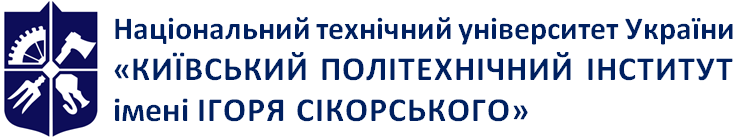 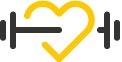 Кафедра Біобезпеки і здоров’я людиниМЕТОДИ ОБСТЕЖЕННЯ У ФІЗИЧНІЙ ТЕРАПІЇРобоча програма навчальної дисципліни (Силабус)МЕТОДИ ОБСТЕЖЕННЯ У ФІЗИЧНІЙ ТЕРАПІЇРобоча програма навчальної дисципліни (Силабус)МЕТОДИ ОБСТЕЖЕННЯ У ФІЗИЧНІЙ ТЕРАПІЇРобоча програма навчальної дисципліни (Силабус)Рівень вищої освітиПерший (бакалаврський) Галузь знань22  Охорона здоров’яСпеціальність227 Фізична терапія , ерготерапіяОсвітня програмаФізична терапія , ерготерапіяСтатус дисципліниЦикл професійної підготовки (базова)Форма навчанняОчна(денна)Рік підготовки, семестр2 курс, осінній  семестрОбсяг дисципліни120 годин, 4 кредита (27 годин лекцій, 27 годин практ.занять)Семестровий контроль/ контрольні заходиМКР, залік Розклад занятьhttp://rozklad.kpi.uaМова викладанняУкраїнськаІнформація про 
керівника курсу / викладачівЛектор:  д.м.н.,  професор Іващенко Сергій Миколайович Algis6274@hotmail.com;  т.м. +38 099-722-65-64Практичні / Семінарські: асистент Денис БілевичЛабораторні - Розміщення курсуКількість балівОцінка100-95Відмінно94-85Дуже добре84-75Добре74-65Задовільно64-60ДостатньоМенше 60НезадовільноНе виконані умови допускуНе допущено